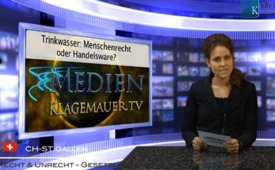 Trinkwasser: Menschenrecht oder[...] Handelsware?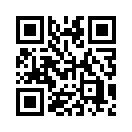 Wasser ist Leben, ja ein Menschenrecht. Gemäss EU Kommission soll sich dies aber ändern, mit drastischen Folgen. Brüssel fordert erstmals von Portugal und Griechenland, ...Wasser ist Leben, ja ein Menschenrecht. Gemäss EU Kommission soll sich dies aber ändern, mit drastischen Folgen. Brüssel fordert erstmals von Portugal und Griechenland, dass sie ihre Wasserrechte verkaufen und privatisieren – ein erster Brückenkopf zur Marktöffnung für die Privatisierung der Wasserversorgung in ganz Europa. Wasser als Spekulationsobjekt?  82 % der Bevölkerung spricht sich dagegen aus, weil bekannt ist, dass unweigerlich Preiserhöhungen von bis zu 400 % und schlechte Wasserqualität daraus resultieren. Trinkwasser: Menschenrecht oder Spekulationsobjekt? Brüssel hat sich gegen den Willen der Bevölkerung bereits für das Milliardengeschäft mit dem Wasser entschieden. Höchste Zeit für eine kalte Dusche für Spekulanten.von hfQuellen:http://www.krisenvorsorge.com/privatisierung-der-trinkwasserversorgung-die-eu-kommission-will-wasser-zur-handelsware-machen/Das könnte Sie auch interessieren:#Privatisierung - www.kla.tv/PrivatisierungKla.TV – Die anderen Nachrichten ... frei – unabhängig – unzensiert ...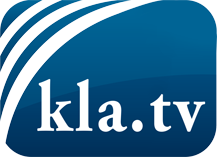 was die Medien nicht verschweigen sollten ...wenig Gehörtes vom Volk, für das Volk ...tägliche News ab 19:45 Uhr auf www.kla.tvDranbleiben lohnt sich!Kostenloses Abonnement mit wöchentlichen News per E-Mail erhalten Sie unter: www.kla.tv/aboSicherheitshinweis:Gegenstimmen werden leider immer weiter zensiert und unterdrückt. Solange wir nicht gemäß den Interessen und Ideologien der Systempresse berichten, müssen wir jederzeit damit rechnen, dass Vorwände gesucht werden, um Kla.TV zu sperren oder zu schaden.Vernetzen Sie sich darum heute noch internetunabhängig!
Klicken Sie hier: www.kla.tv/vernetzungLizenz:    Creative Commons-Lizenz mit Namensnennung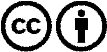 Verbreitung und Wiederaufbereitung ist mit Namensnennung erwünscht! Das Material darf jedoch nicht aus dem Kontext gerissen präsentiert werden. Mit öffentlichen Geldern (GEZ, Serafe, GIS, ...) finanzierte Institutionen ist die Verwendung ohne Rückfrage untersagt. Verstöße können strafrechtlich verfolgt werden.